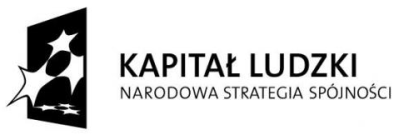 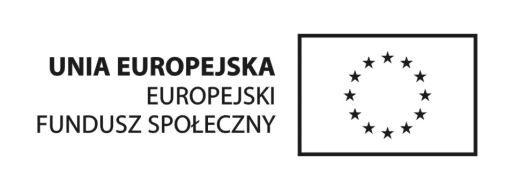 Projekt jest współfinansowany przez Unię Europejską w ramach Europejskiego Funduszu Społecznego.Projekt nr WND-POKL.09.05.00-12-274/11Tytuł projektu: Zajęcia ogólnorozwojowe z udziałem psa_kontynuacjaEUROPEJSKI FUNDUSZ SPOŁECZNYPROGRAM OPERACYJNY KAPITAŁ LUDZKIPRIORYTET IX - Rozwój wykształcenia i kompetencji w regionach DZIAŁANIE 9.5 Oddolne inicjatywy edukacyjne na obszarach wiejskich KWESTIONARIUSZ REKRUTACYJNY*niepotrzebne skreślić                                             Deklaracja udziału w Projekcie nr WND-POKL.09.05.00-12-274/11Ja niżej odpisana/y……………………………………………………………………………Oświadczam, że:Wyrażam wolę uczestnictwa w Projekcie pt. „Zajęcia ogólnorozwojowe z udziałem psa_kontynuacja” realizowanym przez Beneficjenta Fundacja Dogoterapeutyczna „Husky team” z siedzibą w Korczynie, nr domu 153, 38-340 Biecz w ramach działania 9.5 Programu Operacyjnego Kapitał Ludzki  i oświadczam, że spełniam następujące wymogi kwalifikacyjne związane  z udziałem w Projekcie:Jestem mieszkanką/ńcem powiatu gorlickiego z wyłączeniem miasta GorliceUczęszczam do ośrodka objętego projektem(SOSW w Kobylance,  DRO Caritas w Gorlicach)Przedłożyłam/em zaświadczenie o dochodach za rok 2010.II.	W związku z przystąpieniem do Projektu „Zajęcia ogólnorozwojowe z udziałem psa_kontynuacja” realizowanego w ramach Programu Operacyjnego Kapitał Ludzki wyrażam zgodę na przetwarzanie moich danych osobowych.III.    Wyrażam zgodę na publiczne wykorzystanie fotografii  i filmów  z zajęć,  na     których jest mój wizerunek i wypowiedzi.IV. Uprzedzona/y o odpowiedzialności karnej z art. 233 Kodeksu Karnego za   złożenie nieprawdziwego oświadczenia lub zatajenie prawdy, niniejszym oświadczam, że ww. dane                    w kwestionariuszu rekrutacyjnym są zgodne z prawdą.Oświadczam, iż przyjmuję do wiadomości, że:Administratorem tak zebranych danych osobowych jest Ministerstwo Rozwoju Regionalnego, pełniące funkcję Instytucji Zarządzającej dla Programu Operacyjnego Kapitał Ludzki, ul. Wspólna 2/4, 00-926 Warszawa.Moje dane osobowe będą przetwarzane wyłącznie w celu udzielenia wsparcia, realizacji Projektu „Zajęcia ogólnorozwojowe z udziałem psa_kontynuacja”, ewaluacji, monitoringu                      i sprawozdawczości w ramach Programu Operacyjnego Kapitał Ludzki.Moje dane osobowe mogą zostać udostępnione innym podmiotom w celu ewaluacji, jak również w celu realizacji zadań związanych z monitoringiem                                                               i sprawozdawczością i kontrolą w ramach Programu Operacyjnego Kapitał Ludzki.Podanie danych jest dobrowolne, aczkolwiek odmowa ich podania jest równoznaczna                      z brakiem możliwości udzielenia wsparcia w ramach Projektu.Mam prawo dostępu do treści swoich danych i ich poprawiania.I. Dane uczestnika:I. Dane uczestnika:I. Dane uczestnika:Imię (imiona) i nazwisko:wiek w chwili przystąpienia do projektuPESELWykształcenieopieka nad dziećmi do lat 7 lub osobą zależną*TAKNIE II. Dane kontaktowe:II. Dane kontaktowe:II. Dane kontaktowe:ulicanr domunr lokalumiejscowośćObszar zamieszkania*miejski / wiejski / miejsko-wiejskimiejski / wiejski / miejsko-wiejskikod pocztowywojewództwopowiattelefon stacjonarnytelefon komórkowyadres poczty elektronicznejIII. Dane dodatkoweIII. Dane dodatkoweIII. Dane dodatkoweStatus osoby na rynku pracy w chwili przystąpienia do projektuliczba małoletnich dziecikorzystanie ze wsparcia instytucji pomocy społecznej*TAKNIE            Data i podpis kandydatki/ta projektu:        Data i podpis uczestniczki/ka projektu:        Data i podpis uczestniczki/ka projektu: